Урок теми: Этем тени ĕçпе паха Елизавета Осипова çырнă  « Пахчари хÿшĕ» калав тăрăх Урок эпиграфĕ: «Ĕçрен ан хăра, вăл хăй санран хăратăр»Урок тĕсĕ:  килти вулав урокĕУрок  форми: урок инсценировкаХаркамăн пĕлÿ илмелли тĕллевĕсем: 1.Ĕçре кăмăл пуянланнине, ăс çивĕчленнине, туслăх çуралнине туйса илме пултарни2.Ĕçлекен çын хисеплĕ пулнине курни3.Ĕçрен пăрăнманни, ăна вĕçне çитиччен пурнăçлани, чун çирĕплĕхне аталанма пулăшнине ăша хывниПредметăн  ятарлă илмелли тĕллевĕсем:1.Хайлав темине,  проблемине ,тĕп шухăшне   палăртма пĕлни2.Сăнарсен уйрăмлăхне  курма пĕлни3.Хайлав тытăмне йĕркелеме пĕлни Предметăн  пĕрлĕхлĕ  тĕллевĕсем:1.Харкам тĕллĕн, мăшăррăн, ушкăнпа  ĕçлесе   кирлĕ информаци тупма пĕлни2.Илнĕ информаципе пĕтĕмлетÿ тума ,çĕнĕ ăслайсемпе ĕçлеме хăнăхтарни3.Ачасен ăс-тăнне, шухăшлавне, кăмăл-туртăмне аталантарниЛексика материалĕ : катмак-мотыга, хÿшĕ- шалаш, ÿпле,хÿтлĕх, им-çам-удобрени Литература теорийĕ: калав-пурнăçра пулса иртнĕ пĕр-пĕр ĕçе сăнлакан литература хайлавĕсюжет- -ĕçсем пĕрин хыççăн тепри аталанса пыниэпиграф-хайлавăн тĕп шухăшне сăнласа пама лартнă  цитатаУрокра усă курмалли меслетсемпе мелсем: учитель сăмахĕ, инсценировка, цифрограмма, рольсем тăрăх вулани,  ваттисен сăмахĕпе ĕçлени, эпиграфпа ĕçлени, пĕчченшерĕн, икшерĕн, ушкăнсемпе ĕçлени,  Инсерт(саспа  хăвăрт вуласси), кластер,  « тĕс+ кăмăл+ĕç» усă курса  сăнарсене танлаштарни, видеоролик , ыйту-хурав, шырав(клоуз-тест), фишбоун( пĕчĕк проект), синквейн, тав хучĕ, словарь ĕçĕ  Кирлĕ хатĕрсем:  презентаци, компьютер, проектор,цифрограмма .  фишбоун схеми, карточкăсем(клоуз-тест валли), пахча çимĕç ÿкерчĕкĕсемТехнологисем: 1. Сывлăха сыхлас технологи(«Чăпар чăх», Су-джок)                            2. Критикăлла шухăшлав технологийĕ                            3.Информаципе коммуникаци технологийĕ                            4.Диалог технологийĕ                            5.Тĕпчевпе шырав технологийĕ                            6. Проект технологийĕ                                               Урок юхăмĕ  І.   Урока кăсăклантарса яни(3 мин.)1. Учитель. Кинеми ролĕнче:Матви! Матви! Темшĕн сас паракан çук. Пахчара курăнмасть.Ĕнер кунтах ĕçлетчĕ-çке. Мĕн пулнă-ши вара унпа ?Учитель: Эсир курман-и, ачасем?Натюш: Пирĕн асатте пульницăра выртатьКинеми: Ун вырăнне пахчара кам ĕçлĕ ĕнтĕ халь?Пурте: Эпир хамăрах ĕçлетпĕр!Кинеми: Маттур вара  эсир, пысăк ĕç шанса панă сире!Тăрăшса  ĕçлĕр! Аслаçу ятне ан ярăр!                Тухса каятьУчитель(тумне улăштарать) кĕрет.Ырă кун пултăр пурне те,сывлăх сунатăп, ачасем, пĕр-пĕрин çине ăшă кăмăлпа пăхса илетпĕр те ларатпăр, паянхи урока пуçлатпăр.Ачасем, çулпа пынă чухне эсир калаçнине илтрĕм. Мĕнле ĕç пуçарнă вара эсир?Натюш: Пире анне купăста пахчине ĕçлеме ячĕ.Эсир мана та хăвăрпа ĕçлеме йышăнатăр-и?  Пурте: Йышăнатпăр.2.Урокăн темипе тĕллевне палăртасси(2 мин.)Учитель: Ачасем, экран çинче цифрограмма . Мĕн çырнă-ши унта? Вуласа пĕлер-ха. Ăна тĕрĕс вуласан паянхи урокăн темине пĕлме пултаратпăр.Ачасен хуравĕ. Этем тени ĕçпе паха (Человек славен трудом)Тетрадьсене уçатпăр та çырса хуратпăр Нарăс уйăхĕн 24-мĕшĕ.Этем тени ĕçпе пахаУчитель: Çак ваттисен сăмахĕ хăш калавпа килĕшсе тăрать? Ăна кам çырнă?Ачасем: «Пахчари хÿшĕ»Е. Осипова(слайд) Учитель:  Кашни çынна ĕç кирлĕ. Çын тени ĕçĕпе хисеплĕ пулма пултарать-ши?Ачасем: Пултарать. Ĕçрен ан хăра , вăл хăй санран хăратăр.Учитель:Çак шухăша  уçса парас тесен мĕн тумалла-ха пирĕн урокра?Ачасем: Содержанине аса илмелле, вуламалла, калавпа ĕçлемелле,сăнарсене пăхса тухмалла, калавăн тĕп шухăшне ăнланмаллахайлавăн тытăмне йĕркелемелле,пĕр-пĕрин ĕçĕсемпе паллашмалла3.Урокăн темипе ĕçлени (15 мин.)Учитель: Айтăр вара , ачасем, кайрăмăр пахчана. Мĕнле ĕçлетпĕр- туслă (Су-джок- пĕр-пĕринпе алă çупни)Натюш: Пĕлетĕр-и, ачасем, айтăр çак купăстана кĕркуннечченех хамăр пăхса ÿстерер.Витек: Мĕнле хамăрах?Натюш: Çаплах, Хамăрах шăваратпăр, хамăрах çумлатпăр. Кĕркунне ÿстернĕ купăстана столовăйне илсе кайĕç, хĕлĕпе тутлă апат пĕçерĕç.Микул: Çынсем пире ăшă сăмах калĕç, лайăх вĕт!Пурте: Лайăх!Учитель:  Ачасем, купăстана ÿстерме хавас пулнишĕн, пысăк ĕмĕт тытнишĕн  эпĕ те савăнатăп. Купăста пирĕн организма  мĕнле усă пама пултарать-ши?Атьăр итлесе пăхар! (видеомост- медсестра)Учитель: Купăстара С витамин нумай, апла пулсан-ÿстерес, çитĕнтерес! Ĕçе пуçăнма мĕн кирлĕ-ха, ачасем?Ачасем: Ĕç хатĕрĕсемУчитель: Ăçта вара вĕсем?Ачасем: Купăста йăранĕсен вĕçĕнче пысăках мар хÿшĕ пур.Учитель: Мĕн вăл хÿшĕ?Хÿшĕ-ÿпле, хÿтлĕх, шалаш(слайд)Учитель: Атьăр-ха ĕç хатĕрĕсене илер.Ачасем: Кĕреçе, катмак-мотыга, лейка, витре,наçилкка, пĕчĕк кĕреçе, кĕрепле. Учитель: Ачасем, вĕсем мĕн –мĕн ĕçленине вуласа пĕлер(рольсем тăрăх) Ачасем: Лайăхрах ĕç хатĕрĕсене илсе туссем ĕçе пикенчĕç……Учитель: Каласа тухар: çум курăкран тасатаççĕ, кăпкалатаççĕ, çемçетеççĕ,шăвараççĕ, им-çамлаççĕ- апатлаççĕ (слайд)Учитель: Питĕ тăрăшса ĕçлерĕр,маттур. Ытла та кÿренмелле пулса тухать тепĕр чухне пурнăçра…Мĕнле йăнăш турĕç-ши ачасем?Ачасем: Ытлашши тислĕк хурса çунтарса яраççĕ.50 тĕп купăста пĕтет. Ĕç майне пĕлмеççĕ.Учитель: Эсир вĕсен вырăнĕнче мĕн тунă пулăттăрччĕ?Ачасем: Аслисенчен ыйтăттăмăрччĕ.Учитель: Ыйтса пăхар-ха, вĕсем мĕн сĕннĕ пулĕччĕç?(видеомост –агроном)Учитель: Мĕн тумалла ĕнтĕ халь?Ачасем: Çĕнĕрен лармалла. Пулăшу кирлĕ.( физкультура саманчĕ «Чăпар чăх»- пуç мимине кислородпа пуянлатни)Учитель: Камсем пулăшу пама килĕшеççĕ-ши? Вуласа пĕлер-пурте харăс вулаççĕ(158стр.)Учитель: Пулăшу пама хăш класри ачасем килĕшрĕç?Ачасем: 7-мĕшсем: Света, Лĕва, Толя, Аля, Лариса, Учитель: Мĕне кура вĕсене тĕрлĕ тĕспе уйăрнă?(слайд)Ачасем: Ĕçне тата кăмăлне кураУчитель: Вуланă текстра Света çинчен мĕн пĕлтĕмĕр?Ачасем: Света вĕсене пулăшма килнĕ. Пĕччен мар, хăйĕн класри ачасене те илсе килнĕ. Ырă кăмăллă , ĕçчен,  ачасем.Натюш-бригадир. Ачасене пахчана ĕçлеме  ертсе килнĕ, шанчăклă, сăпайлă, ăшă кăмăллă, ырă, ĕçчен,  хастар.Учитель: Ку ĕçе клоуз-тест теççĕ. Мĕн тума хушать? Сиктерсе хăварнă глаголсене тĕрĕс вырнаçтарса лартсан эпир камăн ĕçĕсем пулнине тавçăрса илмеллех.Клоуз-тест- текста тĕрĕс йеркелесси (икшерĕн ĕçлеççĕ)Сасартăк Натюш тăпах чарăнса …… Пĕр рете тахăшĕ ячĕшĕн кăна çумлакалам пекки …. Йыт пыршине те, пиçене те  çиелтен çеç тата-тата …, тымарĕсем çаплипех тăрса …..Хушшăн-хушшăн çум курăкне пачах та ….., ăна кăшт-кашт катмакпа…….. та, тăпрапа витенçи ……. Апла пулин те  çум курăкĕ пуçне ……, ним пулман пекех….Усă курмалли сăмахсем:  тунă, тăчĕ, илнĕ татман, юлнă, тунă, çĕкленĕ, каскаланă,ларать. Ачасем вулаççĕУчитель: Сиктерсе хăварнă сăмахсене лартса тухрăмăр Камăн ĕçĕсем-ши ку? Ачасем: Толя! Ĕçе çиелтен тума юратать,юлхав, тÿрккес, çиллес, шанчăксăр, кутăн,усал.Учитель: Сашăна вара мĕншĕн тĕксĕм тĕспе палăртнă?Ачасем: Ĕçрен пăрăнса çÿреме юратать.Мăн кăмăллă, кахал, ачаш,анчах кайран  пĕрле ĕçлеме пуçлатьУчитель:Сирĕн хушăра ун пеккисем пур-и? Учитель: Ачасем, мĕнле ĕçсем туса ирттертĕмĕр-ха?Ачасем:  Темине палăртрăмăр,хайлав содержанине аса илтĕмĕр, сăнарсене хак патăмăр…. Учитель:Халĕ пĕлĕве фишбоун мелĕпе тĕрĕслесе илер. Сирĕн хайлав тытăмне тĕрĕс палăртмалла- калаври ĕçсене пĕр тĕвве çыхмалла(ушкăнпа ĕçлени)Учитель: Аса илер-ха: калав, сюжет, тытăм(композици)-хайлавăн сыпăкĕсемпе пайĕсене пĕрлештерсе тăракан пĕр пĕтĕм çыхăну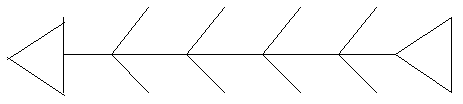 Пуçĕнче-тытăм    , вĕçĕнче- темăпа шухăша уçса пама кирлĕ пайсене, сăнарсене пĕр-пĕринпе пĕтĕмĕшлĕн çыхăнтарниĔç умĕ - Верук аппа ĕç хушниĔç пуçламăшĕ -   купăста пахчине çитниĔç аталанăвĕ -  ачасен пахчари ĕçĕсемĔç хĕрсе çитни - Толя Сашăна  кÿрентерниĔç вĕçленĕвĕ -  пахчаçăсене пухăва чĕнниУчитель:  Пурте тĕрĕс йĕркелерĕр. Доска çинчи эпиграфа пăхар-ха. Ачасем ĕçрен хăрарĕç-и?Ачасен хуравĕ Çук. Хăйсен умне лартнă тĕллеве  пурнăçларĕç-и? Эпир те хамăр ума лартнă тĕллеве пурнăçларăмăр-и? Мĕн пулчĕ? Мĕн пулмарĕ?Ачасем: Ăнăçлă пурнăçларĕç. Тем пысăкăш купăста çитĕнтерсе колхозниксене савăнтарчĕç.Учитель: Хăйсен савăнăçне ăçта тупрĕç?Ачасем: Ĕçре тупрĕç, ырă ятлă, хисеплĕ пулчĕç.Эсир те паян тăрăшса ĕçлерĕр(доска çинче- Хĕвел те паян сирĕншĕн хăйĕн пайăркисене савăнса çĕр çине сапаларĕ.4.РефлексиАпла пулсан калава мĕнле сăмах шăнăрласа тăрать-ши?Ачасем:ĔçУчитель: Халĕ çак сăмахпа синквейн çыратпăр.1 рефлекси- синквейнĕçусăллă, хаваслăсавăнтарать, тăрантарать, илемлететĔç çынна савăнтарать, сиплĕ çимĕçпе тăрантаратьПурнăçАхальтен мар Чăваш ен пуçлăхĕн Указĕпе килĕшÿллĕн-2016 çула Ĕç çыннин çулталăкĕ пулма палăртнă. Ачасем, эсир хальлĕхе пĕчĕк ĕçченсем çеç-ха,сирĕн халь тĕп ĕç- вĕренÿ, Малашне ÿссен кам пуласси çинчен те шухăшламалла. Саша Чернов комбайнер пуласшăн.Алăра ĕç пултăр, пуçра ăс пултăр теççĕ ваттисем.Учитель: Халĕ Абрам Петровича сăмахПредседатель: Тавтапуç сире, ачасем! Чун-чĕререн савăнма пултаратпăр эпир сирĕнпе, пирĕн шанчăклă пĕчĕк тусăмсем!Натюш тухать. Учитель Натюша  Тав хучĕ парса чыслать5-мĕш класра вĕренекенсенеурокра хастар ĕçленĕшĕнтав сăмахĕ тата парне парса чыслатăп.Малашне те хастар, ĕçчен пулма, вĕренÿре  «4», «5» паллăсем  илме çирĕп сывлăх сунатăп.Урока ирттерекенĕ:                Р.С.Теплова                                           Аслă Чак -2016 ç.2 рефлекси Учитель: Сире урок килĕшрĕ-и?Ачасем:  пас пÿрнепе кăтартаççĕ:   çÿлелле –килĕшрĕ, аялалла-çук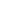 Ачасем, пирĕн урок вĕçленсе пырать. 3 рефлекси тĕкĕрĕПаянхи урок мĕнле кăмăл çуратрĕ? (хаваслă)Мана ытларах урокра çакă…………килĕшрĕ(туслă ĕслени)Урокра çакăн пек …….. çуралчĕ (купăста ÿстернĕ çĕре хутшăнма кăмăл çуралчĕ)4.Киле ĕç.1. Ĕç çинчен  ваттисен сăмахĕсем туп.2. Хайлав тăрăх ÿкерчĕк ту.3. Купăста çинчен ăслав çыр.Тавах манпа урок ирттернĕшĕн (алă çупатăп, вĕсем те алă çупаççĕ)